.Dance Sequence : A-B-B-A-B-B-A-B-B-A-B-B-B-BIntro 16 count - No Tag no RestartSequence A. 32 countSec 1. 1/8 TURN SLOW DIAGONAL LOCK SHUFFLE- 1/4 TURN SLOW DIAGONALLY LOCK SHUFFLE.Sec 2. 1/8 TURN FORWARD TOUCH-SIDE TOUCH-COASTER STEP-FORWARD TOUCH-SIDE TOUCH-COASTER STEPSec 3. FORWARD HEEL-TOUCH TOGETHER-CHASSESec 4. SIDE-TOGETHER-SIDE-TOUCH-SIDE-TOGETHER-SIDE-TOUCHSequence B. 16 count (REPEAT) 2XSec 1. DIAGONALLY LOCK SHUFFLE-FORWARD ROCK- 1/2 TURN-CHASSESec 2. 1/2 TURN CHASSE-BACK ROCK- 1/4 TURN JAZZ BOX-FORWARDRepeat B Sec 1 & Sec 2Wall 2 (06.00)Gadis Manis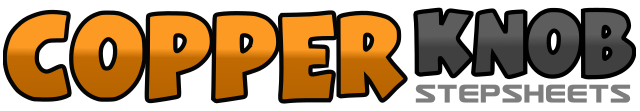 .......Count:48Wall:2Level:Phrased Beginner.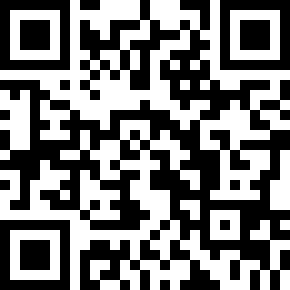 Choreographer:Kristinawati (INA) - July 2021Kristinawati (INA) - July 2021Kristinawati (INA) - July 2021Kristinawati (INA) - July 2021Kristinawati (INA) - July 2021.Music:Gadis Manis - Koes PlusGadis Manis - Koes PlusGadis Manis - Koes PlusGadis Manis - Koes PlusGadis Manis - Koes Plus........1-41/8 turn to right step R diagonally forward(01.30), step L forward lock behind to R, step R forward, touch L toe forward lock behind to R. (01.30)5-81/4 turn to left step L diagonally forward(10.30),step R forward lock behind to L, step L forward, touch R toe forward lock behind to L. (10.30)1-2, 3&41/8 turn to right touch R toe forward(12.00), touch R toe to side, step R back, step L together, step R forward.5-6, 7&8Touch L toe forward, touch L toe to side, step L back, step R together, step L forward. (12.00)1-2, 3&4Heel R forward, touch R toe together, step R to side, step L together, step R to side.5-6, 7&8Heel L forward, touch L toe together, step L to side, step R together, step L to side. (12.00)1-4Step R to side, step L together, step R to side, touch L toe together.5-8Step L to side, step R together, step L to side, touch L toe together.(12.00)1&2, 3&4Step R diagonally forward, step L forward lock behind to R, step R forward, step L diagonally forward, step R forward lock behind to L, step L forward.5-6, 7&8Step R forward, recover on L, 1/2 turn to right step R forward, step in place, step R forward.(06.00)1&2, 3&41/2 turn to right step R forward, step L in place, recover on R, step L back, recover on R.(12.00)5-8Cross R over L, 1/4 turn to right step L back, step R to side, step L forward. (03.00)